REPUBLIKA HRVATSKAVUKOVARSKO-SRIJEMSKA ŽUPANIJAOPĆINA BABINA GREDAOPĆINSKO VIJEĆEKLASA: 023-01/21-10/7URBROJ: 2212/02-01/21-01-1
Babina Greda, 14. ožujka 2021. godineNa temelju odredbe članka 18. Statuta Općine Babina Greda  („Službeni vjesnik Vukovarsko - srijemske županije“ br. 11/09, 04/13, 03/14, 01/18, 13/18, 27/18 – pročišćeni tekst, 21A/19 i 03/20), Općinsko vijeće Općine Babina Greda na 31. (elektronskoj) sjednici održanoj dana 14. ožujka 2021. godine, donosiODLUKA O POVJERAVANJU POSLOVA UPRAVLJANJA I ODRŽAVANJA OBJEKTA DJEČJEG VRTIĆA USTANOVI DJEČJI VRTIĆ REGOČ BABINA GREDAČlanak 1.Ovom Odlukom o povjeravanju poslova upravljanja i održavanja objekta dječjeg vrtića ustanovi Dječji vrtić Regoč iz Babine Grede, povjeravaju se poslovi upravljanja i održavanja dječjeg vrtića u Babinoj Gredi, Braće Radić 15B (k. č. br. 1431 k.o. Babina Greda) ustanovi Dječji vrtić Regoč koja je u cijelosti u vlasništvu Općine Babina Greda.Članak 2.	Ovlašćuje se Općinski načelnik na sklapanje Ugovora o upravljanju i održavanju objekta dječjeg vrtića s ustanovom Dječji vrtić Regoč.Članak 3.	Ova Odluka o povjeravanju poslova upravljanja i održavanja objekta dječjeg vrtića ustanovi Dječji vrtić Regoč iz Babine Grede, stupa na snagu u roku od osam dana od dana objave u Službenom vjesniku Vukovarko – srijemske županije.                                                                                                                  Predsjednik
                                                                                                              Općinskog vijeća
                                                                                                                   Jakob Verić           REPUBLIKA HRVATSKAVUKOVARSKO-SRIJEMSKA ŽUPANIJA           OPĆINA BABINA GREDA               OPĆINSKO VIJEĆEKLASA: 060-01/21-01/1URBROJ: 2212/02-01/21-01-1Babina Greda, 14. ožujka 2021. godine          Na temelju članka 17. Pravilnika o javnim priznanjima Općine Babina Greda („Sl. vjesnik Vukovarsko – srijemske županije“ br. 4a/10), članka 6. i 7. Statuta Općine Babina Greda (“Službeni vjesnik Vukovarsko – srijemske županije” br. 11/09, 04/13, 03/14,01/18, 27/18-pročišćeni tekst, 21A/19, 03/20), i članka 45. Poslovnika o radu Općinskog vijeća („Sl. vjesnik Vukovarsko – srijemske županije“ br. 16/09 i 01/18),  Općinsko vijeće Općine Babina Greda na 31. (elektronskoj) sjednici održanoj dana 14. ožujka 2021. godine, donijelo  je slijedećuO D  L  U  K  UI.                 Donosi se Odluka odavanja javnih priznanja za postignuća i doprinos od značaja za razvoj i ugled Općine Babina Greda po raspisanim javnim pozivima u 2020. i 2021. godini  i to:Dodjelu PLAKETE "Zlatni grb Općine Babina Greda": Prihvaća se prijedlog općinskog načelnika za dodjelu Plakete „Zlatni grb Općine Babina Greda“            1.  3. SATNIJA, 3. BOJNE 131. BRIGADE HRVATSKE VOJSKE ŽUPANJA (BABOGREDSKA SATNIJA),2. IVAN MATIĆ,3. HRVATSKE VODE, Vodnogospodarska ispostava „Biđ-Bosut“, Vinkovci- Dodjelu PLAKETE "Srebrni grb Općine Babina Greda":Prihvaća se prijedlog općinskog načelnika za dodjelu Plakete „Srebrni grb Općine Babina Greda“1. PETAR MALBAŠIĆ, 2. ZDENKO JUKIĆ, 3. MATO VUKOVIĆ, 4. LUKA DAMJANOVIĆ, Dodjelu ZAHVALNICE Općine Babina Greda: Prihvaća se prijedlog općinskog načelnika za dodjelu ZAHVALNICE: MARIJAN KASA, IBRAHIM NOVLJAKOVIĆ, PREDRAG KALINIĆ,  IVO ČIVIĆ,  IVO ŠTIVIĆ,  PETAR GRGIĆ, FRANJO STOJANOVIĆ,  IVAN VUKOVIĆ,  LJUBICA DAMJANOVIĆ,  MARIJA MALNAR,  EVICA VUKOVIĆ,  IVANKA JOZINOVIĆ.II.                 Sastavni dio ove Odluke je Prijedlog općinskog načelnika  za dodjelu priznanja navedenih u točki I ove Odluke.III.             Ova Odluka stupa na snagu danom donošenja i objavit će se u „Službenom vjesniku“ Vukovarsko-srijemske županije.                                                                                                  Predsjednik                                                                                              Općinskog vijeća                                                                                                  Jakob VerićJOSIP KRNIĆ, OPĆINSKI NAČELNIKBabina Greda, 03.03.2021. godinePRIJEDLOG ZA PRIZNANJA PO JAVNIM POZIVIMAZA  2020. i 2021. GODINU1. PRIJEDLOG ZA  DODJELU PLAKETE ZLATNI GRB1.  3. SATNIJA, 3. BOJNE 131 BRIGADE HRVATSKE VOJSKE ŽUPANJA (BABOGREDSKE SATNIJE) – zbog izuzetno velikog i nemjerljivog doprinosa u obrani suvereniteta Republike Hrvatske na području djelovanja u Istočnoj Slavoniji i Posavini. 2. IVAN MATIĆ - za postizanje rezultata u obrani suvereniteta i stvaranju Republike Hrvatske u Domovinskom ratu kao jedan od sudionika u niz akcija: „Poskok 1“-Gospić, „Poskok 2“- Velebit, „Krug“- Dubrovnik, „Kocka“-Pakrac, „Bljesak“, „Oluja“, osiguranje državne granice u Strošincima i Lipovcu te koji je odlikovan odličjima: Spomenicom domovinskog rata, Spomenicom domovinske zahvalnosti, Redom hrvatskog trolista, Redom Bana Jelačića, Redom Nikole Šubića Zrinskog, Redom Kneza Domagoja s ogrlicom, Medaljom Bljesak i Medaljom Oluja.3. HRVATSKE VODE, Vodnogospodarska ispostava „Biđ-Bosut“, Vinkovci- zbog velikog doprinosa za povećanje kvalitete života mještana Babine Grede kroz dugogodišnje održavanje kanalske mreže i  unapređenje okoliša     2. PRIJEDLOG ZA DODJELU PLAKETE SREBRNI GRB1. PETAR MALBAŠIĆ- za izuzetne rezultate i  dugogodišnje obavljanje sportske djelatnosti kao  predsjednik, koji doprinose boljitku Općine Babina Greda kroz razvijanje sportske kulture u djelovanju ŠRU „Berava“ Babina Greda .      2.ZDENKO JUKIĆ – za svesrdnu pomoć i podršku za organiziranost, opremljenost i        intervencijsku spremnost DVD-u Babina Greda u svim dosadašnjim potrebama na           gašenju požara kao i pomoći uslijed elementarnih nepogoda (poplave).3. MATO VUKOVIĆ - za izuzetne rezultate postignute u humanitarnom radu  koji doprinose boljitku Općine Babina Greda kroz kontinuirano obavljanje humanitarnog rada  u organizaciji i djelovanju ogranka Crvenog križa te nesebičnom pružanju pomoći stanovništvu u socijalnoj potrebi.      4. LUKA DAMJANOVIĆ – za izuzetne rezultate postignute u kulturi koji doprinose        boljitku Općine Babina Greda kroz razvijanje kulture i posavskih običaja kroz djelovanje         Čitaonice „Sava“ Babina Greda.3.  ZAHVALNICE   - MARIJAN KASA, dipl. ing. stroj.   - za dugogodišnje sudjelovanje u promociji Babine Grede kroz zajedničko djelovanje  na druženju i suradnju hrvatskih branitelja kroz Udrugu branitelja Domovinskog rata INA Slavonija .- mr. sc. IBRAHIM NOVLJAKOVIĆ -za dugogodišnje sudjelovanje u promociji Babine Grede, kroz  zajedničko djelovanje  na druženju i suradnju hrvatskih branitelja kroz Udrugu     branitelja Domovinskog rata INA Slavonija.- PREDRAG KALINIĆ   -za dugogodišnje sudjelovanje u promociji Babine Grede kroz    zajedničko djelovanje  na druženju i suradnju hrvatskih branitelja kroz Udrugu branitelja    Domovinskog rata INA Slavonija.    -   IVO ČIVIĆ – jedan od najstarijih pčelara na području Vukovarsko-srijemske županije za        60-godišnji rad  sa pčelama te  provođenja  obuke i  uvođenja u tajne pčelarskog zanata         zainteresiranih pčelara.     - PETAR GRGIĆ - za nesebičnu suradnju u humanitarnom djelovanju pružanja pomoći        stanovništvu u potrebi kao višestruki dobrovoljni darivatelj krvi.      -  FRANJO STOJANOVIĆ - za nesebičnu suradnju u humanitarnom djelovanju              pružanja   pomoći stanovništvu u potrebi kao višestruki dobrovoljni darivatelj krvi. IVAN VUKOVIĆ-  za nesebičan trud i rad u Poljodjelskoj čitaonici  Babina Greda koji je pridonio okupljanju i aktiviranju članstva na  uređenju i opremanju Čitaonice.IVO ŠTIVIĆ - za dugogodišnje obavljanje sportske djelatnosti i postizanje rezultata koji doprinose boljitku Općine Babina Greda kroz razvijanje sportske kulture u djelovanju ŠRU „Berava“ Babina Greda.LJUBICA DAMJANOVIĆ- za dugogodišnje obavljanje kulturne  djelatnosti i postizanje rezultata koji doprinose boljitku Općine Babina Greda kroz razvijanje kulture u djelovanju Čitaonice „Sava“ Babina Greda.MARIJA MALNAR- za dugogodišnje obavljanje kulturne  djelatnosti i postizanje rezultata koji doprinose boljitku Općine Babina Greda kroz razvijanje kulture u djelovanju Čitaoničkog društva „Seljačka sloga“  Babina Greda.EVICA VUKOVIĆ- za dugogodišnje obavljanje kulturne  djelatnosti i postizanje rezultata koji doprinose boljitku Općine Babina Greda kroz razvijanje kulture u djelovanju Čitaoničkog društva „Seljačka sloga“  Babina Greda.IVANKA JOZINOVIĆ- za dugogodišnje obavljanje kulturne  djelatnosti i postizanje rezultata koji doprinose boljitku Općine Babina Greda kroz razvijanje kulture u djelovanju Čitaoničkog društva „Seljačka sloga“  Babina Greda.                                                                                              Općinski načelnik                                                                                                   Josip Krnić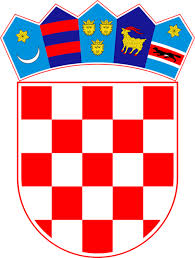 